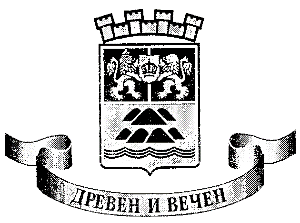 ОБЩИНА ПЛОВДИВУВЕДОМЛЕНИЕДо лицата, извършващи дейност „хотелиерство“ съгл. чл. 113 от Закон за туризма в местата за настаняване на територията на община Пловдив УВАЖАЕМИ ДАМИ И ГОСПОДА,           С настоящото писмо Община Пловдив Ви информира за следното:          Единната система за туристическа информация (ЕСТИ), разработена и внедрена от Министерство на туризма, към настоящия момент функционира и поетапно в нея се включват със свои профили и подават данни лицата, извършващи дейност хотелиерство в местата за настаняване.          Считано от 01.10.2019 г. всички хотелиери, вкл. физическите лица, които предоставят настаняване в стаи за гости, апартаменти за гости и къщи за гости, трябва да подават информация към ЕСТИ, съгласно изискванията на чл. 116, ал. 5 от Закон за туризма.         Към момента всеки хотелиер може да подава заявка за регистрация в реалната среда на ЕСТИ на https://esti.tourism.government.bg  за създаване на потребителски профил на негов представител.  Адресът е достъпен и чрез интернет страницата на Министерство на туризма, секция ЕСТИ (в дясно при зареждане на първоначалния екран).         Осигурена е и възможност за регистрация в тестова среда на ЕСТИ  за изпробване на функционалностите на системата. Подадените в тестова среда данни не ангажират по никакъв начин нито хотелиерите, нито администрацията. Достъпът до нея става по идентичен начин, както до реалната система, след подадена заявка от страна на лицата, извършващи дейност в местата за настаняване на адрес https://estitest.tourism.government.bg. Препоръчително е хотелиерите да преминат през период на запознаване и изпробване на функционалностите на системата в тестова среда, както и да се запознаят с видео инструкциите за работа със системата (http://www.tourism.government.bg/bg/kategorii/edinnata-sistema-za-turisticheska-informaciya/video-obucheniya-0)            За да подава данни през системата лицето като потребител е необходимо да   има валидно потребителско име, адрес на електронна поща и парола или чрез валидно удостоверение за Квалифициран Електронен Подпис (КЕП).            След създаването на потребителски профил и вход в системата, начините за подаване на информация за реализирани нощувки към системата са три:         1. Чрез система регистър на настаняванията (СРН) – централизирана информационна система, достъпна чрез публично уеб базирано приложение съгл. чл. 116, ал. 2, т. 1 от ЗТ, при която хотелиерите регистрират туристите онлайн в деня на настаняването (за хотелиери, които не разполагат със собствена система за регистрация, отговаряща на изискванията на Закона за електронното управление)           2. Чрез качване на файл във формат EXCEL, по образец от страницата на Министерство на туризма (http://www.tourism.government.bg/bg/kategorii/edinnata-sistema-za-turisticheska-informaciya/obrazec-na-registur-na-nastanenite-turisti) за вписване на настанените лица (за потребители, които не желаят да ползват СРН или не разполагат със собствена информационна система за регистриране на туристи). Този файл може да бъде зареждан през уеб страницата на системата, като данните се извличат автоматизирано от него.           3. Чрез качване на CSV файл, за обекти, които разполагат с готови продукти за поддържане на регистрите за настанените лица (собствена хотелска система). Производителят на продукта може да предостави информацията в CSV –формат и да се зарежда автоматично в ЕСТИ. ЕСТИ извлича данните от файла и ги визуализира в табличен вид. Системата валидира и съхранява подадените данни за реализирани нощувки в съответното място за настаняване.            Съгласно чл. 116, ал. 1 от Закон за туризма съдържанието на данните в регистъра за настанени туристи е определено със заповед на Министъра на туризма от 11.06.2019 г. и обявено на страницата на министерството на адрес: http://www.tourism.government.bg/bg/kategorii/edinnata-sistema-za-turisticheska-informaciya/zapoved-za-opredelyane-na-sudurzhanieto-na Вписванията в регистъра се извършват незабавно при настаняването на туриста. 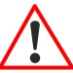              Важно: от 01.10.2019 г. се преустановява подаването на месечни справки-декларации по досега съществуващите начини: за обекти с потребителско име и парола – по електронен път през платформата https://tourism.egov.bg или на електронна поща на адрес touristspravka@plovdiv.bg.             В изпълнение на горното, следва да имате предвид разпоредбата на чл. 213 от Глава седемнадесета „Административнонаказателни разпоредби“ от действащия Закон за туризма, съгласно която:(1) На хотелиер, който не води регистър на настанените туристи по чл. 116, ал. 1, се налага глоба в размер 2000 лв., съответно имуществена санкция в размер 7000 лв.(2) При повторно нарушение по ал. 1 се налага глоба в размер 4000 лв., съответно имуществена санкция в размер 14 000 лв.(3) На хотелиер, който не води регистъра по ал. 1 съгласно изискванията на чл. 116, се налага глоба в размер от 100 до 1000 лв., съответно имуществена санкция в размер от 500 до 5000 лв.(4) При повторно нарушение по ал. 3 се налага глоба в размер от 200 до 2000 лв., съответно имуществена санкция в размер от 1000 до 10 000 лв.(5) На хотелиер, който не осигури или не извършва обмен на данни по реда на чл. 116, ал. 6, т. 2 и 3 в Единната система за туристическа информация, се налага глоба в размер 1000 лв., съответно имуществена санкция в размер 5000 лв.(6) При повторно нарушение по ал. 5 се налага глоба в размер 2000 лв., съответно имуществена санкция в размер 10 000 лв.             За допълнителна информация или при необходимост от конкретно съдействие може да изпращате Вашите запитвания на следната електронна поща: еsti.mn@tourism.government.bg                                                                                                                    Община Пловдив